Data                                                              La Dirigente Scolastica                                        Il coordinatore di classe        Ottobre 2022                                               Dott.ssa Paola Marino                                       RUBRICA DI VALUTAZIONE DELLE COMPETENZE TRASVERSALIISTITUTO COMPRENSIVO STATALE TORANO CASTELLO-SAN MARTINO DI FINITA - CERZETOISTITUTO COMPRENSIVO STATALE TORANO CASTELLO-SAN MARTINO DI FINITA - CERZETOISTITUTO COMPRENSIVO STATALE TORANO CASTELLO-SAN MARTINO DI FINITA - CERZETOISTITUTO COMPRENSIVO STATALE TORANO CASTELLO-SAN MARTINO DI FINITA - CERZETOISTITUTO COMPRENSIVO STATALE TORANO CASTELLO-SAN MARTINO DI FINITA - CERZETOISTITUTO COMPRENSIVO STATALE TORANO CASTELLO-SAN MARTINO DI FINITA - CERZETOISTITUTO COMPRENSIVO STATALE TORANO CASTELLO-SAN MARTINO DI FINITA - CERZETOISTITUTO COMPRENSIVO STATALE TORANO CASTELLO-SAN MARTINO DI FINITA - CERZETOMACRO UDA TRASVERSALE PROGETTO ED. CIVICA A.S.2022-2023MACRO UDA TRASVERSALE PROGETTO ED. CIVICA A.S.2022-2023MACRO UDA TRASVERSALE PROGETTO ED. CIVICA A.S.2022-2023MACRO UDA TRASVERSALE PROGETTO ED. CIVICA A.S.2022-2023MACRO UDA TRASVERSALE PROGETTO ED. CIVICA A.S.2022-2023MACRO UDA TRASVERSALE PROGETTO ED. CIVICA A.S.2022-2023MACRO UDA TRASVERSALE PROGETTO ED. CIVICA A.S.2022-2023MACRO UDA TRASVERSALE PROGETTO ED. CIVICA A.S.2022-2023SCUOLA DELL’ INFANZIA SCUOLA DELL’ INFANZIA SCUOLA DELL’ INFANZIA SCUOLA DELL’ INFANZIA SCUOLA DELL’ INFANZIA SCUOLA DELL’ INFANZIA SCUOLA DELL’ INFANZIA SCUOLA DELL’ INFANZIA CLASSECLASSESEZIONESEZIONESEZIONESEZIONEPLESSOPLESSOINFANZIAINFANZIA                             G                             G                             G                             GTorano ScaloTorano ScaloCOORDINATORE DI CLASSECOORDINATORE DI CLASSESantanna Luigina MariaSantanna Luigina MariaSantanna Luigina MariaSantanna Luigina MariaSantanna Luigina MariaSantanna Luigina MariaDOCENTI SEZIONEDOCENTI SEZIONESANTANNA LUIGINA MARIA-TRIPODI VANESSA- FERRARI ROSA (religione)SANTANNA LUIGINA MARIA-TRIPODI VANESSA- FERRARI ROSA (religione)SANTANNA LUIGINA MARIA-TRIPODI VANESSA- FERRARI ROSA (religione)SANTANNA LUIGINA MARIA-TRIPODI VANESSA- FERRARI ROSA (religione)SANTANNA LUIGINA MARIA-TRIPODI VANESSA- FERRARI ROSA (religione)SANTANNA LUIGINA MARIA-TRIPODI VANESSA- FERRARI ROSA (religione)TITOLO UDL/UDA/PROGETTO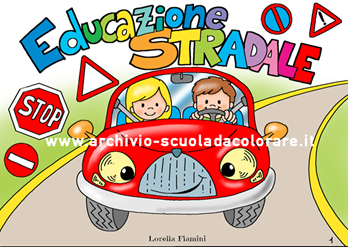 TITOLO UDL/UDA/PROGETTO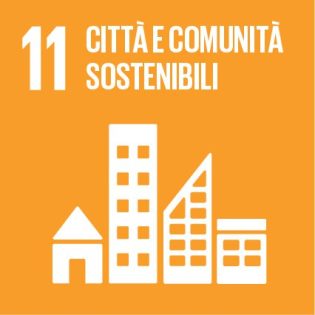 GOAL 11:L'obiettivo 11 mira a ridurre l'inquinamento pro capite prodotto dalle città, in particolare per quanto concerne la qualità dell'aria e la gestione dei rifiuti. Lo sviluppo urbano dovrà essere più inclusivo e sostenibile, tra l'altro grazie a una pianificazione degli insediamenti partecipativa, integrata e sostenibile.GOAL 11:L'obiettivo 11 mira a ridurre l'inquinamento pro capite prodotto dalle città, in particolare per quanto concerne la qualità dell'aria e la gestione dei rifiuti. Lo sviluppo urbano dovrà essere più inclusivo e sostenibile, tra l'altro grazie a una pianificazione degli insediamenti partecipativa, integrata e sostenibile.GOAL 11:L'obiettivo 11 mira a ridurre l'inquinamento pro capite prodotto dalle città, in particolare per quanto concerne la qualità dell'aria e la gestione dei rifiuti. Lo sviluppo urbano dovrà essere più inclusivo e sostenibile, tra l'altro grazie a una pianificazione degli insediamenti partecipativa, integrata e sostenibile.GOAL 11:L'obiettivo 11 mira a ridurre l'inquinamento pro capite prodotto dalle città, in particolare per quanto concerne la qualità dell'aria e la gestione dei rifiuti. Lo sviluppo urbano dovrà essere più inclusivo e sostenibile, tra l'altro grazie a una pianificazione degli insediamenti partecipativa, integrata e sostenibile.GOAL 11:L'obiettivo 11 mira a ridurre l'inquinamento pro capite prodotto dalle città, in particolare per quanto concerne la qualità dell'aria e la gestione dei rifiuti. Lo sviluppo urbano dovrà essere più inclusivo e sostenibile, tra l'altro grazie a una pianificazione degli insediamenti partecipativa, integrata e sostenibile.GOAL 11:L'obiettivo 11 mira a ridurre l'inquinamento pro capite prodotto dalle città, in particolare per quanto concerne la qualità dell'aria e la gestione dei rifiuti. Lo sviluppo urbano dovrà essere più inclusivo e sostenibile, tra l'altro grazie a una pianificazione degli insediamenti partecipativa, integrata e sostenibile.MOTIVAZIONE FORMATIVA DELLA SCELTAMOTIVAZIONE FORMATIVA DELLA SCELTALa motivazione che sta alla base della realizzazione di un’ UDA di educazione stradale nella scuola dell’infanzia è quella di favorire nei bambini l’acquisizione di comportamenti corretti. L’interiorizzazione di alcune regole che fin dalla prima infanzia, assumono un significato fondamentale nel percorso di crescita del bambino in qualità di futuro cittadino.La motivazione che sta alla base della realizzazione di un’ UDA di educazione stradale nella scuola dell’infanzia è quella di favorire nei bambini l’acquisizione di comportamenti corretti. L’interiorizzazione di alcune regole che fin dalla prima infanzia, assumono un significato fondamentale nel percorso di crescita del bambino in qualità di futuro cittadino.La motivazione che sta alla base della realizzazione di un’ UDA di educazione stradale nella scuola dell’infanzia è quella di favorire nei bambini l’acquisizione di comportamenti corretti. L’interiorizzazione di alcune regole che fin dalla prima infanzia, assumono un significato fondamentale nel percorso di crescita del bambino in qualità di futuro cittadino.La motivazione che sta alla base della realizzazione di un’ UDA di educazione stradale nella scuola dell’infanzia è quella di favorire nei bambini l’acquisizione di comportamenti corretti. L’interiorizzazione di alcune regole che fin dalla prima infanzia, assumono un significato fondamentale nel percorso di crescita del bambino in qualità di futuro cittadino.La motivazione che sta alla base della realizzazione di un’ UDA di educazione stradale nella scuola dell’infanzia è quella di favorire nei bambini l’acquisizione di comportamenti corretti. L’interiorizzazione di alcune regole che fin dalla prima infanzia, assumono un significato fondamentale nel percorso di crescita del bambino in qualità di futuro cittadino.La motivazione che sta alla base della realizzazione di un’ UDA di educazione stradale nella scuola dell’infanzia è quella di favorire nei bambini l’acquisizione di comportamenti corretti. L’interiorizzazione di alcune regole che fin dalla prima infanzia, assumono un significato fondamentale nel percorso di crescita del bambino in qualità di futuro cittadino.SEZIONE 1. – RIFERIMENTI AL CURRICOLO DI ED.CIVICA E ALLA CERTIFICAZIONE DELLE COMPETENZESEZIONE 1. – RIFERIMENTI AL CURRICOLO DI ED.CIVICA E ALLA CERTIFICAZIONE DELLE COMPETENZESEZIONE 1. – RIFERIMENTI AL CURRICOLO DI ED.CIVICA E ALLA CERTIFICAZIONE DELLE COMPETENZESEZIONE 1. – RIFERIMENTI AL CURRICOLO DI ED.CIVICA E ALLA CERTIFICAZIONE DELLE COMPETENZESEZIONE 1. – RIFERIMENTI AL CURRICOLO DI ED.CIVICA E ALLA CERTIFICAZIONE DELLE COMPETENZESEZIONE 1. – RIFERIMENTI AL CURRICOLO DI ED.CIVICA E ALLA CERTIFICAZIONE DELLE COMPETENZESEZIONE 1. – RIFERIMENTI AL CURRICOLO DI ED.CIVICA E ALLA CERTIFICAZIONE DELLE COMPETENZESEZIONE 1. – RIFERIMENTI AL CURRICOLO DI ED.CIVICA E ALLA CERTIFICAZIONE DELLE COMPETENZENUCLEI TEMATICI FONDAMENTALINUCLEI TEMATICI FONDAMENTALI1COSTITUZIONE, diritto (nazionale e internazionale), legalità e solidarietàCOSTITUZIONE, diritto (nazionale e internazionale), legalità e solidarietàCOSTITUZIONE, diritto (nazionale e internazionale), legalità e solidarietàCOSTITUZIONE, diritto (nazionale e internazionale), legalità e solidarietàCOSTITUZIONE, diritto (nazionale e internazionale), legalità e solidarietàNUCLEI TEMATICI FONDAMENTALINUCLEI TEMATICI FONDAMENTALI2SVILUPPO SOSTENIBILE, educazione ambientale, conoscenza e tutela del patrimonio e del territorioSVILUPPO SOSTENIBILE, educazione ambientale, conoscenza e tutela del patrimonio e del territorioSVILUPPO SOSTENIBILE, educazione ambientale, conoscenza e tutela del patrimonio e del territorioSVILUPPO SOSTENIBILE, educazione ambientale, conoscenza e tutela del patrimonio e del territorioSVILUPPO SOSTENIBILE, educazione ambientale, conoscenza e tutela del patrimonio e del territorioNUCLEI TEMATICI FONDAMENTALINUCLEI TEMATICI FONDAMENTALI3CITTADINANZA DIGITALECITTADINANZA DIGITALECITTADINANZA DIGITALECITTADINANZA DIGITALECITTADINANZA DIGITALECOMPETENZE ED. CIVICAdal curricolo di Ed. CivicaCOMPETENZE ED. CIVICAdal curricolo di Ed. CivicaIl bambino/alunno conosce le regole del vivere civile, i diritti e i doveri del buon cittadino.Il bambino/alunno conosce le regole del vivere civile, i diritti e i doveri del buon cittadino.Il bambino/alunno conosce le regole del vivere civile, i diritti e i doveri del buon cittadino.Il bambino/alunno conosce le regole del vivere civile, i diritti e i doveri del buon cittadino.Il bambino/alunno conosce le regole del vivere civile, i diritti e i doveri del buon cittadino.Il bambino/alunno conosce le regole del vivere civile, i diritti e i doveri del buon cittadino.COMPETENZE ED. CIVICAdal curricolo di Ed. CivicaCOMPETENZE ED. CIVICAdal curricolo di Ed. CivicaConosce i principali ruoli istituzionali e i simboli identitari della nostra NazioneConosce i principali ruoli istituzionali e i simboli identitari della nostra NazioneConosce i principali ruoli istituzionali e i simboli identitari della nostra NazioneConosce i principali ruoli istituzionali e i simboli identitari della nostra NazioneConosce i principali ruoli istituzionali e i simboli identitari della nostra NazioneConosce i principali ruoli istituzionali e i simboli identitari della nostra NazioneCOMPETENZE ED. CIVICAdal curricolo di Ed. CivicaCOMPETENZE ED. CIVICAdal curricolo di Ed. CivicaE’ consapevole del significato delle parole” Rispetto -diritto e dovere”. Rispetta le regole della discussione.E’ consapevole del significato delle parole” Rispetto -diritto e dovere”. Rispetta le regole della discussione.E’ consapevole del significato delle parole” Rispetto -diritto e dovere”. Rispetta le regole della discussione.E’ consapevole del significato delle parole” Rispetto -diritto e dovere”. Rispetta le regole della discussione.E’ consapevole del significato delle parole” Rispetto -diritto e dovere”. Rispetta le regole della discussione.E’ consapevole del significato delle parole” Rispetto -diritto e dovere”. Rispetta le regole della discussione.COMPETENZE ED. CIVICAdal curricolo di Ed. CivicaCOMPETENZE ED. CIVICAdal curricolo di Ed. CivicaE’ sensibile ai temi di Solidarietà e AccoglienzaRiconosce e rispetta le diversità culturali e religiose.E’ sensibile ai temi di Solidarietà e AccoglienzaRiconosce e rispetta le diversità culturali e religiose.E’ sensibile ai temi di Solidarietà e AccoglienzaRiconosce e rispetta le diversità culturali e religiose.E’ sensibile ai temi di Solidarietà e AccoglienzaRiconosce e rispetta le diversità culturali e religiose.E’ sensibile ai temi di Solidarietà e AccoglienzaRiconosce e rispetta le diversità culturali e religiose.E’ sensibile ai temi di Solidarietà e AccoglienzaRiconosce e rispetta le diversità culturali e religiose.COMPETENZE ED. CIVICAdal curricolo di Ed. CivicaCOMPETENZE ED. CIVICAdal curricolo di Ed. CivicaIllustra in modo chiaro alcuni diritti/doveri della Costituzione che sono vicini al proprio vissuto.Illustra in modo chiaro alcuni diritti/doveri della Costituzione che sono vicini al proprio vissuto.Illustra in modo chiaro alcuni diritti/doveri della Costituzione che sono vicini al proprio vissuto.Illustra in modo chiaro alcuni diritti/doveri della Costituzione che sono vicini al proprio vissuto.Illustra in modo chiaro alcuni diritti/doveri della Costituzione che sono vicini al proprio vissuto.Illustra in modo chiaro alcuni diritti/doveri della Costituzione che sono vicini al proprio vissuto.COMPETENZE ED. CIVICAdal curricolo di Ed. CivicaCOMPETENZE ED. CIVICAdal curricolo di Ed. CivicaAssume comportamenti rispettosi di sé, degli altri e dell’ambiente.Assume comportamenti rispettosi di sé, degli altri e dell’ambiente.Assume comportamenti rispettosi di sé, degli altri e dell’ambiente.Assume comportamenti rispettosi di sé, degli altri e dell’ambiente.Assume comportamenti rispettosi di sé, degli altri e dell’ambiente.Assume comportamenti rispettosi di sé, degli altri e dell’ambiente.COMPETENZE ED. CIVICAdal curricolo di Ed. CivicaCOMPETENZE ED. CIVICAdal curricolo di Ed. CivicaAspetta il proprio turno prima di parlare, ascolta prima di chiedere.Aspetta il proprio turno prima di parlare, ascolta prima di chiedere.Aspetta il proprio turno prima di parlare, ascolta prima di chiedere.Aspetta il proprio turno prima di parlare, ascolta prima di chiedere.Aspetta il proprio turno prima di parlare, ascolta prima di chiedere.Aspetta il proprio turno prima di parlare, ascolta prima di chiedere.MACRO - COMPETENZE DISCIPLINARIdalla certificazione delle competenzeMACRO - COMPETENZE DISCIPLINARIdalla certificazione delle competenzecompetenza alfabetica funzionale;competenza alfabetica funzionale;competenza alfabetica funzionale;competenza alfabetica funzionale;competenza alfabetica funzionale;competenza alfabetica funzionale;MACRO - COMPETENZE DISCIPLINARIdalla certificazione delle competenzeMACRO - COMPETENZE DISCIPLINARIdalla certificazione delle competenzecompetenza multilinguistica;competenza multilinguistica;competenza multilinguistica;competenza multilinguistica;competenza multilinguistica;competenza multilinguistica;MACRO - COMPETENZE DISCIPLINARIdalla certificazione delle competenzeMACRO - COMPETENZE DISCIPLINARIdalla certificazione delle competenzecompetenza matematica e competenza di base in scienze e tecnologie;competenza matematica e competenza di base in scienze e tecnologie;competenza matematica e competenza di base in scienze e tecnologie;competenza matematica e competenza di base in scienze e tecnologie;competenza matematica e competenza di base in scienze e tecnologie;competenza matematica e competenza di base in scienze e tecnologie;MACRO - COMPETENZE DISCIPLINARIdalla certificazione delle competenzeMACRO - COMPETENZE DISCIPLINARIdalla certificazione delle competenzecompetenza digitale;competenza digitale;competenza digitale;competenza digitale;competenza digitale;competenza digitale;MACRO - COMPETENZE DISCIPLINARIdalla certificazione delle competenzeMACRO - COMPETENZE DISCIPLINARIdalla certificazione delle competenzecompetenza personale, sociale e capacità di imparare ad imparare;competenza personale, sociale e capacità di imparare ad imparare;competenza personale, sociale e capacità di imparare ad imparare;competenza personale, sociale e capacità di imparare ad imparare;competenza personale, sociale e capacità di imparare ad imparare;competenza personale, sociale e capacità di imparare ad imparare;MACRO - COMPETENZE DISCIPLINARIdalla certificazione delle competenzeMACRO - COMPETENZE DISCIPLINARIdalla certificazione delle competenzecompetenza sociale e civica in materia di cittadinanza;competenza sociale e civica in materia di cittadinanza;competenza sociale e civica in materia di cittadinanza;competenza sociale e civica in materia di cittadinanza;competenza sociale e civica in materia di cittadinanza;competenza sociale e civica in materia di cittadinanza;MACRO - COMPETENZE DISCIPLINARIdalla certificazione delle competenzeMACRO - COMPETENZE DISCIPLINARIdalla certificazione delle competenzecompetenza imprenditoriale;competenza imprenditoriale;competenza imprenditoriale;competenza imprenditoriale;competenza imprenditoriale;competenza imprenditoriale;MACRO - COMPETENZE DISCIPLINARIdalla certificazione delle competenzeMACRO - COMPETENZE DISCIPLINARIdalla certificazione delle competenzecompetenza in materia di consapevolezza ed espressione culturali.competenza in materia di consapevolezza ed espressione culturali.competenza in materia di consapevolezza ed espressione culturali.competenza in materia di consapevolezza ed espressione culturali.competenza in materia di consapevolezza ed espressione culturali.competenza in materia di consapevolezza ed espressione culturali.OBIETTIVI OBIETTIVI •	Conoscere ambienti di vita: Il proprio Paese•	Scoprire le strutture e gli edifici del proprio paese•	Intuire l’importanza di stili di vita sostenibili•	Intuire di essere cittadini con diritti e doveri•	Scoprire l’importanza di impegnarsi per un interesse comun•	Ipotizzare la città dei sogni•	Riconoscere alcuni cartelli stradali•	Scoprire le regole della strada•	Assumere atteggiamenti responsabili sulla strada•	Riconoscere di essere cittadini di una città e di un Paese•	Scoprire e riconoscere la nostra bandiera•	Scoprire e riconoscere la propria bandiera•	Rispettare i luoghi pubblici•	Non sporcare le aree verdi•	Conoscere ambienti di vita: Il proprio Paese•	Scoprire le strutture e gli edifici del proprio paese•	Intuire l’importanza di stili di vita sostenibili•	Intuire di essere cittadini con diritti e doveri•	Scoprire l’importanza di impegnarsi per un interesse comun•	Ipotizzare la città dei sogni•	Riconoscere alcuni cartelli stradali•	Scoprire le regole della strada•	Assumere atteggiamenti responsabili sulla strada•	Riconoscere di essere cittadini di una città e di un Paese•	Scoprire e riconoscere la nostra bandiera•	Scoprire e riconoscere la propria bandiera•	Rispettare i luoghi pubblici•	Non sporcare le aree verdi•	Conoscere ambienti di vita: Il proprio Paese•	Scoprire le strutture e gli edifici del proprio paese•	Intuire l’importanza di stili di vita sostenibili•	Intuire di essere cittadini con diritti e doveri•	Scoprire l’importanza di impegnarsi per un interesse comun•	Ipotizzare la città dei sogni•	Riconoscere alcuni cartelli stradali•	Scoprire le regole della strada•	Assumere atteggiamenti responsabili sulla strada•	Riconoscere di essere cittadini di una città e di un Paese•	Scoprire e riconoscere la nostra bandiera•	Scoprire e riconoscere la propria bandiera•	Rispettare i luoghi pubblici•	Non sporcare le aree verdi•	Conoscere ambienti di vita: Il proprio Paese•	Scoprire le strutture e gli edifici del proprio paese•	Intuire l’importanza di stili di vita sostenibili•	Intuire di essere cittadini con diritti e doveri•	Scoprire l’importanza di impegnarsi per un interesse comun•	Ipotizzare la città dei sogni•	Riconoscere alcuni cartelli stradali•	Scoprire le regole della strada•	Assumere atteggiamenti responsabili sulla strada•	Riconoscere di essere cittadini di una città e di un Paese•	Scoprire e riconoscere la nostra bandiera•	Scoprire e riconoscere la propria bandiera•	Rispettare i luoghi pubblici•	Non sporcare le aree verdi•	Conoscere ambienti di vita: Il proprio Paese•	Scoprire le strutture e gli edifici del proprio paese•	Intuire l’importanza di stili di vita sostenibili•	Intuire di essere cittadini con diritti e doveri•	Scoprire l’importanza di impegnarsi per un interesse comun•	Ipotizzare la città dei sogni•	Riconoscere alcuni cartelli stradali•	Scoprire le regole della strada•	Assumere atteggiamenti responsabili sulla strada•	Riconoscere di essere cittadini di una città e di un Paese•	Scoprire e riconoscere la nostra bandiera•	Scoprire e riconoscere la propria bandiera•	Rispettare i luoghi pubblici•	Non sporcare le aree verdi•	Conoscere ambienti di vita: Il proprio Paese•	Scoprire le strutture e gli edifici del proprio paese•	Intuire l’importanza di stili di vita sostenibili•	Intuire di essere cittadini con diritti e doveri•	Scoprire l’importanza di impegnarsi per un interesse comun•	Ipotizzare la città dei sogni•	Riconoscere alcuni cartelli stradali•	Scoprire le regole della strada•	Assumere atteggiamenti responsabili sulla strada•	Riconoscere di essere cittadini di una città e di un Paese•	Scoprire e riconoscere la nostra bandiera•	Scoprire e riconoscere la propria bandiera•	Rispettare i luoghi pubblici•	Non sporcare le aree verdiALUNNI BESsi rimanda al PEI o al PDPALUNNI BESsi rimanda al PEI o al PDPCONTENUTIdal curricolo di Ed. Civica e/o dal CV di IstitutoCONTENUTIdal curricolo di Ed. Civica e/o dal CV di IstitutoAGENDA 2030 – Rendere le città e gli insediamenti umani inclusivi, sicuri, resilienti e sostenibili Collaborazione al miglioramento della città Ambienti urbani come spazio vissuto. Sicurezza e  sostenibilità AGENDA 2030 – Rendere le città e gli insediamenti umani inclusivi, sicuri, resilienti e sostenibili Collaborazione al miglioramento della città Ambienti urbani come spazio vissuto. Sicurezza e  sostenibilità AGENDA 2030 – Rendere le città e gli insediamenti umani inclusivi, sicuri, resilienti e sostenibili Collaborazione al miglioramento della città Ambienti urbani come spazio vissuto. Sicurezza e  sostenibilità AGENDA 2030 – Rendere le città e gli insediamenti umani inclusivi, sicuri, resilienti e sostenibili Collaborazione al miglioramento della città Ambienti urbani come spazio vissuto. Sicurezza e  sostenibilità AGENDA 2030 – Rendere le città e gli insediamenti umani inclusivi, sicuri, resilienti e sostenibili Collaborazione al miglioramento della città Ambienti urbani come spazio vissuto. Sicurezza e  sostenibilità AGENDA 2030 – Rendere le città e gli insediamenti umani inclusivi, sicuri, resilienti e sostenibili Collaborazione al miglioramento della città Ambienti urbani come spazio vissuto. Sicurezza e  sostenibilità DESCRIZIONI DELE FASIDESCRIZIONI DELE FASIPresentazione, consegna del documento di lavoro e definizione gruppi.Raccolta delle informazioni.Riorganizzazione delle informazioni e del materiale prodotto.Progettazione e realizzazione del prodotto finale.Condivisione e riflessione dell’esperienzaPresentazione, consegna del documento di lavoro e definizione gruppi.Raccolta delle informazioni.Riorganizzazione delle informazioni e del materiale prodotto.Progettazione e realizzazione del prodotto finale.Condivisione e riflessione dell’esperienzaPresentazione, consegna del documento di lavoro e definizione gruppi.Raccolta delle informazioni.Riorganizzazione delle informazioni e del materiale prodotto.Progettazione e realizzazione del prodotto finale.Condivisione e riflessione dell’esperienzaPresentazione, consegna del documento di lavoro e definizione gruppi.Raccolta delle informazioni.Riorganizzazione delle informazioni e del materiale prodotto.Progettazione e realizzazione del prodotto finale.Condivisione e riflessione dell’esperienzaPresentazione, consegna del documento di lavoro e definizione gruppi.Raccolta delle informazioni.Riorganizzazione delle informazioni e del materiale prodotto.Progettazione e realizzazione del prodotto finale.Condivisione e riflessione dell’esperienzaPresentazione, consegna del documento di lavoro e definizione gruppi.Raccolta delle informazioni.Riorganizzazione delle informazioni e del materiale prodotto.Progettazione e realizzazione del prodotto finale.Condivisione e riflessione dell’esperienza                                                                     METODOLOGIA                                                                     METODOLOGIA                                                                     METODOLOGIA                                                                     METODOLOGIA                                                                     METODOLOGIA                                                                     METODOLOGIA                                                                     METODOLOGIA                                                                     METODOLOGIAMETODOLOGIA DI LAVOROMETODOLOGIA DI LAVOROCircle timeDidattica laboratorialeProblem solvingPeer tutoringCooperative learningBrain stormingConversazione guidata Ascolto attivo/storytellingModelingLezione frontale e partecipataDidattica inclusivaCircle timeDidattica laboratorialeProblem solvingPeer tutoringCooperative learningBrain stormingConversazione guidata Ascolto attivo/storytellingModelingLezione frontale e partecipataDidattica inclusivaCircle timeDidattica laboratorialeProblem solvingPeer tutoringCooperative learningBrain stormingConversazione guidata Ascolto attivo/storytellingModelingLezione frontale e partecipataDidattica inclusivaCircle timeDidattica laboratorialeProblem solvingPeer tutoringCooperative learningBrain stormingConversazione guidata Ascolto attivo/storytellingModelingLezione frontale e partecipataDidattica inclusivaCircle timeDidattica laboratorialeProblem solvingPeer tutoringCooperative learningBrain stormingConversazione guidata Ascolto attivo/storytellingModelingLezione frontale e partecipataDidattica inclusivaCircle timeDidattica laboratorialeProblem solvingPeer tutoringCooperative learningBrain stormingConversazione guidata Ascolto attivo/storytellingModelingLezione frontale e partecipataDidattica inclusivaATTIVITA’ATTIVITA’Ascolto storieRappresentazione grafica Produzione di cartelloniMemorizzazione di filastrocche e canti animatiSchede didattiche Visione alla Lim di semplici documentare didattici-educativiAttività di codingLetture di immaginiRealizzazione dei segnali e dei percorsi stradaliRealizzazione del semaforoAscolto storieRappresentazione grafica Produzione di cartelloniMemorizzazione di filastrocche e canti animatiSchede didattiche Visione alla Lim di semplici documentare didattici-educativiAttività di codingLetture di immaginiRealizzazione dei segnali e dei percorsi stradaliRealizzazione del semaforoAscolto storieRappresentazione grafica Produzione di cartelloniMemorizzazione di filastrocche e canti animatiSchede didattiche Visione alla Lim di semplici documentare didattici-educativiAttività di codingLetture di immaginiRealizzazione dei segnali e dei percorsi stradaliRealizzazione del semaforoAscolto storieRappresentazione grafica Produzione di cartelloniMemorizzazione di filastrocche e canti animatiSchede didattiche Visione alla Lim di semplici documentare didattici-educativiAttività di codingLetture di immaginiRealizzazione dei segnali e dei percorsi stradaliRealizzazione del semaforoAscolto storieRappresentazione grafica Produzione di cartelloniMemorizzazione di filastrocche e canti animatiSchede didattiche Visione alla Lim di semplici documentare didattici-educativiAttività di codingLetture di immaginiRealizzazione dei segnali e dei percorsi stradaliRealizzazione del semaforoAscolto storieRappresentazione grafica Produzione di cartelloniMemorizzazione di filastrocche e canti animatiSchede didattiche Visione alla Lim di semplici documentare didattici-educativiAttività di codingLetture di immaginiRealizzazione dei segnali e dei percorsi stradaliRealizzazione del semaforoSEZIONE N. 3 – PRODOTTO FINALESEZIONE N. 3 – PRODOTTO FINALESEZIONE N. 3 – PRODOTTO FINALESEZIONE N. 3 – PRODOTTO FINALESEZIONE N. 3 – PRODOTTO FINALESEZIONE N. 3 – PRODOTTO FINALESEZIONE N. 3 – PRODOTTO FINALESEZIONE N. 3 – PRODOTTO FINALEX PPTX ELABORATO GRAFICO              X PRODUZIONE CARTELLONE              X PERCORSI STRADALIX PPTX ELABORATO GRAFICO              X PRODUZIONE CARTELLONE              X PERCORSI STRADALIX PPTX ELABORATO GRAFICO              X PRODUZIONE CARTELLONE              X PERCORSI STRADALIX PPTX ELABORATO GRAFICO              X PRODUZIONE CARTELLONE              X PERCORSI STRADALIX PPTX ELABORATO GRAFICO              X PRODUZIONE CARTELLONE              X PERCORSI STRADALI                                                                   VERIFICA E VALUTAZIONE                                                                   VERIFICA E VALUTAZIONE                                                                   VERIFICA E VALUTAZIONE                                                                   VERIFICA E VALUTAZIONE                                                                   VERIFICA E VALUTAZIONE                                                                   VERIFICA E VALUTAZIONE                                                                   VERIFICA E VALUTAZIONE                                                                   VERIFICA E VALUTAZIONEOSSERVAZIONI DI PROCESSO da adattare per la classe o per la sezioneOSSERVAZIONI DI PROCESSO da adattare per la classe o per la sezioneOSSERVAZIONI DI PROCESSO da adattare per la classe o per la sezioneOSSERVAZIONI DI PROCESSO da adattare per la classe o per la sezioneOSSERVAZIONI DI PROCESSO da adattare per la classe o per la sezioneOSSERVAZIONI DI PROCESSO da adattare per la classe o per la sezioneOSSERVAZIONI DI PROCESSO da adattare per la classe o per la sezioneOSSERVAZIONI DI PROCESSO da adattare per la classe o per la sezioneINDICATORIPartecipazione e impegnoLivello di coinvolgimento e di partecipazione alle attività e ai lavori di gruppo previsti,Livello di cooperazione, capacità di interazione col gruppo e con i docenti,Capacità di usufruire di abilità e conoscenze pregresse per l’acquisizione di nuove competenze.Capacità comunicative ed espressiveAutonomiaCapacità logiche, critiche e creativeAutovalutazioneGestione dei tempiINDICATORIPartecipazione e impegnoLivello di coinvolgimento e di partecipazione alle attività e ai lavori di gruppo previsti,Livello di cooperazione, capacità di interazione col gruppo e con i docenti,Capacità di usufruire di abilità e conoscenze pregresse per l’acquisizione di nuove competenze.Capacità comunicative ed espressiveAutonomiaCapacità logiche, critiche e creativeAutovalutazioneGestione dei tempiINDICATORIPartecipazione e impegnoLivello di coinvolgimento e di partecipazione alle attività e ai lavori di gruppo previsti,Livello di cooperazione, capacità di interazione col gruppo e con i docenti,Capacità di usufruire di abilità e conoscenze pregresse per l’acquisizione di nuove competenze.Capacità comunicative ed espressiveAutonomiaCapacità logiche, critiche e creativeAutovalutazioneGestione dei tempiINDICATORIPartecipazione e impegnoLivello di coinvolgimento e di partecipazione alle attività e ai lavori di gruppo previsti,Livello di cooperazione, capacità di interazione col gruppo e con i docenti,Capacità di usufruire di abilità e conoscenze pregresse per l’acquisizione di nuove competenze.Capacità comunicative ed espressiveAutonomiaCapacità logiche, critiche e creativeAutovalutazioneGestione dei tempiLivelliA AvanzatoL’alunno/a svolge compiti e risolve problemi complessi, mostrando padronanza nell’uso delle conoscenze e delle abilità;  propone e sostiene le proprie opinioni e assume in modo responsabile decisioni consapevoli.B  IntermedioL’alunno/a svolge compiti e risolve problemi in situazioni nuove, compie scelte consapevoli, mostrando di saper utilizzare le conoscenze e le abilità acquisite.C BaseL’alunno/a svolge compiti semplici anche in situazioni nuove, mostrando di possedere conosce nze e abilità fondamentali e di saper applicare basilari regole e procedure apprese.D InizialeL’alunno/a, se opportunamente guidato/a, svolge compiti semplici in situazioni note.LivelliA AvanzatoL’alunno/a svolge compiti e risolve problemi complessi, mostrando padronanza nell’uso delle conoscenze e delle abilità;  propone e sostiene le proprie opinioni e assume in modo responsabile decisioni consapevoli.B  IntermedioL’alunno/a svolge compiti e risolve problemi in situazioni nuove, compie scelte consapevoli, mostrando di saper utilizzare le conoscenze e le abilità acquisite.C BaseL’alunno/a svolge compiti semplici anche in situazioni nuove, mostrando di possedere conosce nze e abilità fondamentali e di saper applicare basilari regole e procedure apprese.D InizialeL’alunno/a, se opportunamente guidato/a, svolge compiti semplici in situazioni note.LivelliA AvanzatoL’alunno/a svolge compiti e risolve problemi complessi, mostrando padronanza nell’uso delle conoscenze e delle abilità;  propone e sostiene le proprie opinioni e assume in modo responsabile decisioni consapevoli.B  IntermedioL’alunno/a svolge compiti e risolve problemi in situazioni nuove, compie scelte consapevoli, mostrando di saper utilizzare le conoscenze e le abilità acquisite.C BaseL’alunno/a svolge compiti semplici anche in situazioni nuove, mostrando di possedere conosce nze e abilità fondamentali e di saper applicare basilari regole e procedure apprese.D InizialeL’alunno/a, se opportunamente guidato/a, svolge compiti semplici in situazioni note.LivelliA AvanzatoL’alunno/a svolge compiti e risolve problemi complessi, mostrando padronanza nell’uso delle conoscenze e delle abilità;  propone e sostiene le proprie opinioni e assume in modo responsabile decisioni consapevoli.B  IntermedioL’alunno/a svolge compiti e risolve problemi in situazioni nuove, compie scelte consapevoli, mostrando di saper utilizzare le conoscenze e le abilità acquisite.C BaseL’alunno/a svolge compiti semplici anche in situazioni nuove, mostrando di possedere conosce nze e abilità fondamentali e di saper applicare basilari regole e procedure apprese.D InizialeL’alunno/a, se opportunamente guidato/a, svolge compiti semplici in situazioni note.VERIFICA DELLE CONOSCENZE E DELLE ABILITA’VERIFICA DELLE CONOSCENZE E DELLE ABILITA’VERIFICA DELLE CONOSCENZE E DELLE ABILITA’VERIFICA DELLE CONOSCENZE E DELLE ABILITA’Tipologie:Osservazioni sistematicheDomande StimoloProduzione grafica/oraleProva praticaTipologie:Osservazioni sistematicheDomande StimoloProduzione grafica/oraleProva praticaTipologie:Osservazioni sistematicheDomande StimoloProduzione grafica/oraleProva praticaTipologie:Osservazioni sistematicheDomande StimoloProduzione grafica/oraleProva praticaVERIFICA DELLA/E COMPETENZA/EVERIFICA DELLA/E COMPETENZA/EVERIFICA DELLA/E COMPETENZA/EVERIFICA DELLA/E COMPETENZA/ETipologie:Rubrica di valutazione delle competenzeSchede di autovalutazione dell’alunno………………………………………………………………………….Tipologie:Rubrica di valutazione delle competenzeSchede di autovalutazione dell’alunno………………………………………………………………………….Tipologie:Rubrica di valutazione delle competenzeSchede di autovalutazione dell’alunno………………………………………………………………………….Tipologie:Rubrica di valutazione delle competenzeSchede di autovalutazione dell’alunno………………………………………………………………………….VALUTAZIONEVALUTAZIONEVALUTAZIONEVALUTAZIONEVALUTAZIONEVALUTAZIONEVALUTAZIONEVALUTAZIONEValutazione formativa in itinere durante lo svolgimento del percorso e sommativa finale, attraverso l’osservazione occasionale e sistematica, la verifica degli obiettivi raggiunti, l’autovalutazione del percorso.Valutazione formativa in itinere durante lo svolgimento del percorso e sommativa finale, attraverso l’osservazione occasionale e sistematica, la verifica degli obiettivi raggiunti, l’autovalutazione del percorso.Valutazione formativa in itinere durante lo svolgimento del percorso e sommativa finale, attraverso l’osservazione occasionale e sistematica, la verifica degli obiettivi raggiunti, l’autovalutazione del percorso.Valutazione formativa in itinere durante lo svolgimento del percorso e sommativa finale, attraverso l’osservazione occasionale e sistematica, la verifica degli obiettivi raggiunti, l’autovalutazione del percorso.Valutazione formativa in itinere durante lo svolgimento del percorso e sommativa finale, attraverso l’osservazione occasionale e sistematica, la verifica degli obiettivi raggiunti, l’autovalutazione del percorso.Valutazione formativa in itinere durante lo svolgimento del percorso e sommativa finale, attraverso l’osservazione occasionale e sistematica, la verifica degli obiettivi raggiunti, l’autovalutazione del percorso.Valutazione formativa in itinere durante lo svolgimento del percorso e sommativa finale, attraverso l’osservazione occasionale e sistematica, la verifica degli obiettivi raggiunti, l’autovalutazione del percorso.Valutazione formativa in itinere durante lo svolgimento del percorso e sommativa finale, attraverso l’osservazione occasionale e sistematica, la verifica degli obiettivi raggiunti, l’autovalutazione del percorso.VALUTAZIONE DEL PRODOTTO FINALEINDICATORIImpegno e partecipazioneCapacità collaborativa…………………………………………………………………….VALUTAZIONE DEL PRODOTTO FINALEINDICATORIImpegno e partecipazioneCapacità collaborativa…………………………………………………………………….VALUTAZIONE DEL PRODOTTO FINALEINDICATORIImpegno e partecipazioneCapacità collaborativa…………………………………………………………………….VALUTAZIONE DEL PRODOTTO FINALEINDICATORIImpegno e partecipazioneCapacità collaborativa…………………………………………………………………….VALUTAZIONE DEL PRODOTTO FINALEINDICATORIImpegno e partecipazioneCapacità collaborativa…………………………………………………………………….VALUTAZIONE DEL PRODOTTO FINALEINDICATORIImpegno e partecipazioneCapacità collaborativa…………………………………………………………………….VALUTAZIONE DEL PRODOTTO FINALEINDICATORIImpegno e partecipazioneCapacità collaborativa…………………………………………………………………….VALUTAZIONE DEL PRODOTTO FINALEINDICATORIImpegno e partecipazioneCapacità collaborativa…………………………………………………………………….La valutazione delle competenze sarà orientata sulle osservazioni di processo e sulla realizzazione del prodotto finale; tenendo in dovuta considerazione gli elementi valutativi relativi alle conoscenze e alle abilità.La valutazione delle competenze sarà orientata sulle osservazioni di processo e sulla realizzazione del prodotto finale; tenendo in dovuta considerazione gli elementi valutativi relativi alle conoscenze e alle abilità.La valutazione delle competenze sarà orientata sulle osservazioni di processo e sulla realizzazione del prodotto finale; tenendo in dovuta considerazione gli elementi valutativi relativi alle conoscenze e alle abilità.La valutazione delle competenze sarà orientata sulle osservazioni di processo e sulla realizzazione del prodotto finale; tenendo in dovuta considerazione gli elementi valutativi relativi alle conoscenze e alle abilità.La valutazione delle competenze sarà orientata sulle osservazioni di processo e sulla realizzazione del prodotto finale; tenendo in dovuta considerazione gli elementi valutativi relativi alle conoscenze e alle abilità.La valutazione delle competenze sarà orientata sulle osservazioni di processo e sulla realizzazione del prodotto finale; tenendo in dovuta considerazione gli elementi valutativi relativi alle conoscenze e alle abilità.La valutazione delle competenze sarà orientata sulle osservazioni di processo e sulla realizzazione del prodotto finale; tenendo in dovuta considerazione gli elementi valutativi relativi alle conoscenze e alle abilità.La valutazione delle competenze sarà orientata sulle osservazioni di processo e sulla realizzazione del prodotto finale; tenendo in dovuta considerazione gli elementi valutativi relativi alle conoscenze e alle abilità. ORGANIZZAZIONE+ TEMPI +MODALITA’ DI SVOLGIMENTO ORGANIZZAZIONE+ TEMPI +MODALITA’ DI SVOLGIMENTO ORGANIZZAZIONE+ TEMPI +MODALITA’ DI SVOLGIMENTO ORGANIZZAZIONE+ TEMPI +MODALITA’ DI SVOLGIMENTO ORGANIZZAZIONE+ TEMPI +MODALITA’ DI SVOLGIMENTO ORGANIZZAZIONE+ TEMPI +MODALITA’ DI SVOLGIMENTO ORGANIZZAZIONE+ TEMPI +MODALITA’ DI SVOLGIMENTO ORGANIZZAZIONE+ TEMPI +MODALITA’ DI SVOLGIMENTODISCIPLINE COINVOLTE                                                                                                                         TOTALE ORE 33DISCIPLINE COINVOLTE                                                                                                                         TOTALE ORE 33DISCIPLINE COINVOLTE                                                                                                                         TOTALE ORE 33DISCIPLINE COINVOLTE                                                                                                                         TOTALE ORE 33DISCIPLINE COINVOLTE                                                                                                                         TOTALE ORE 33DISCIPLINE COINVOLTE                                                                                                                         TOTALE ORE 33DISCIPLINE COINVOLTE                                                                                                                         TOTALE ORE 33DISCIPLINE COINVOLTE                                                                                                                         TOTALE ORE 33X TUTTI I CAMPI DI ESPERIENZA X TUTTI I CAMPI DI ESPERIENZA X TUTTI I CAMPI DI ESPERIENZA X TUTTI I CAMPI DI ESPERIENZA X TUTTI I CAMPI DI ESPERIENZA IRC N.ORE 3IRC N.ORE 3IRC N.ORE 3TEMPI TEMPI TEMPI TEMPI TEMPI TUTTO L’ANNOTUTTO L’ANNOTUTTO L’ANNOSTRUMENTI E RISORSEMateriale di facile consumoLim ComputerPlastificatrice Abbassa linguaSchede strutturateMateriale di ricicloLibri illustratiSTRUMENTI E RISORSEMateriale di facile consumoLim ComputerPlastificatrice Abbassa linguaSchede strutturateMateriale di ricicloLibri illustratiSTRUMENTI E RISORSEMateriale di facile consumoLim ComputerPlastificatrice Abbassa linguaSchede strutturateMateriale di ricicloLibri illustratiSTRUMENTI E RISORSEMateriale di facile consumoLim ComputerPlastificatrice Abbassa linguaSchede strutturateMateriale di ricicloLibri illustratiSTRUMENTI E RISORSEMateriale di facile consumoLim ComputerPlastificatrice Abbassa linguaSchede strutturateMateriale di ricicloLibri illustratiSPAZIIN PRESENZAIN PRESENZAIN PRESENZAIN PRESENZASPAZISezioneSpazi urbani……………………SezioneSpazi urbani……………………SezioneSpazi urbani……………………SezioneSpazi urbani……………………INDICATORIA AvanzatoB Intermedio C Base D InizialePartecipazione ed impegno alle attività didattiche (anche durante la  DDI)Partecipa attivamente alle attività, interagisce col gruppo, si impegna nel lavoro individuale attraverso la modalità a distanza.Partecipa alle attività a distanza, si impegna nel lavoro individuale e collabora con il gruppo.Partecipa in modo discontinuo alle attività, si impegna nel lavoro individuale su sollecitazione e collabora con il gruppo in modo scostante.Scarsa la sua partecipazione alle attività proposte, collabora con il gruppo in maniera discontinua.Capacità comunicative ed espressive Dimostra ottime capacità comunicative ed espressive nella comunicazione e nella rappresentazione graficaMostra una capacità comunicativa ed espressiva adeguata al compito da rappresentareMostra minime ed essenziali capacità comunicative ed espressive Comunica utilizzando un lessico essenziale solo attraverso domande mirateAutonomia Mostra autonomia e sicurezza nello svolgimento delle attività  a distanza, nella scelta degli strumenti e delle informazioni.Mostra adeguata autonomia nello svolgimento delle attività, nella scelta degli strumenti e/o delle informazioni. Mostra scarsa  autonomia  nello svolgimento delle attività di DAD.Non è autonomo nello svolgimento delle attività di DAD. Capacità logiche, critiche e creativeMostra Ottime capacità logiche e critiche, spiccate le doti creativeCoglia la struttura logica di percorsi semplici e affronta in modo critico il lavoro da svolgere.Coglie gli aspetti logici essenziali e mostra poco senso critico senza  spunti creativiIndividua semplici processi logici e riesce se supportatoAutovalutazione E’ in grado di valutare correttamente e autonomamente il proprio lavoro.Sa valutare il proprio lavoro autonomamente. Valuta gli aspetti essenziali del proprio lavoro se stimolato. Non valuta gli aspetti essenziali del proprio lavoro   autonomamente, manifestando insicurezza e poca autostima  Raccolta dati rubrica di valutazione delle competenze trasversaliScuola dell’infanzia  Raccolta dati rubrica di valutazione delle competenze trasversaliScuola dell’infanzia  Raccolta dati rubrica di valutazione delle competenze trasversaliScuola dell’infanzia  Raccolta dati rubrica di valutazione delle competenze trasversaliScuola dell’infanzia  Raccolta dati rubrica di valutazione delle competenze trasversaliScuola dell’infanzia  Raccolta dati rubrica di valutazione delle competenze trasversaliScuola dell’infanziaSez. Sez. Sez. Sez. Sez. Sez. Cognome e nome alunnoIndicatoreLivello ALivello BLivello CLivello DPartecipazione e impegnoCapacità comunicative ed espressiveAutonomiaCapacità logiche, critiche e creativeAutovalutazione